Lidmaat Inligtingsvorm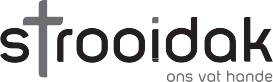 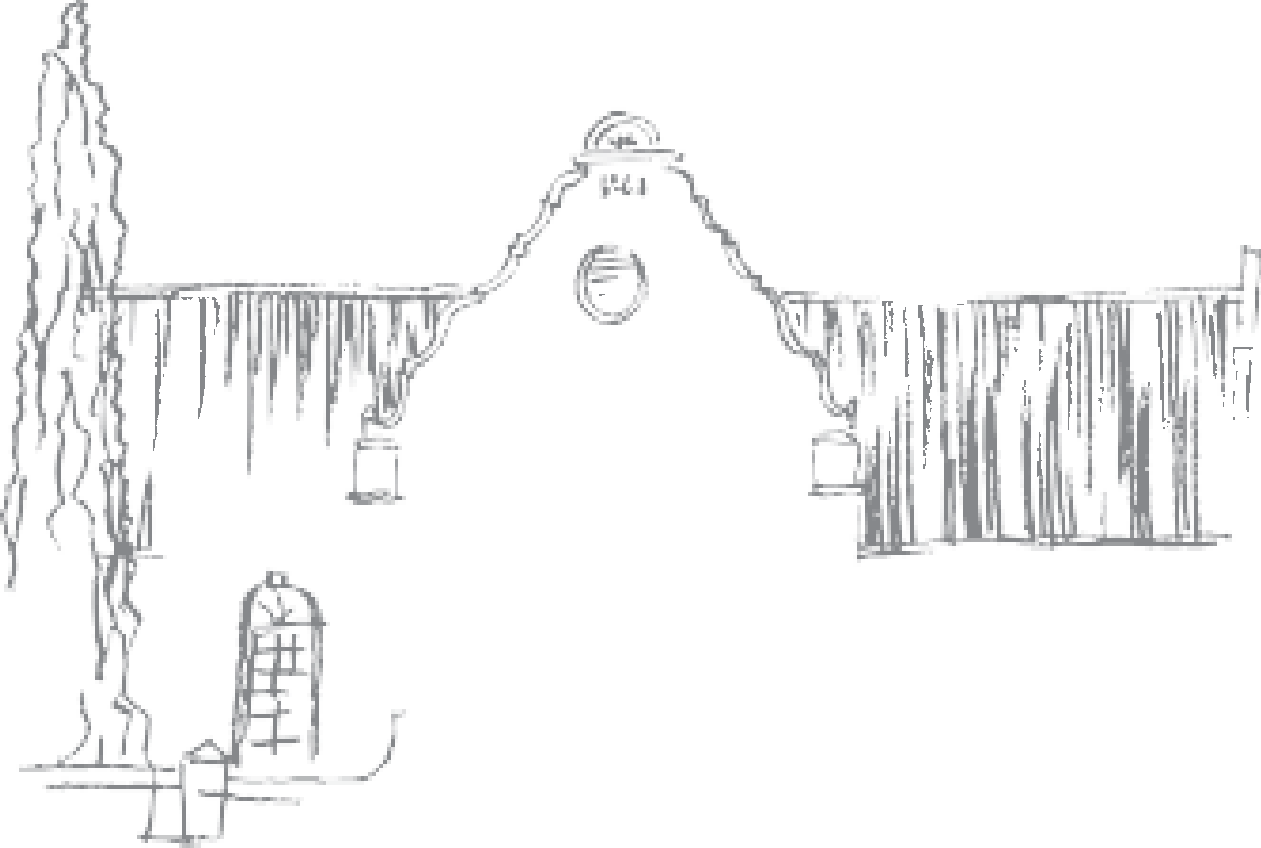 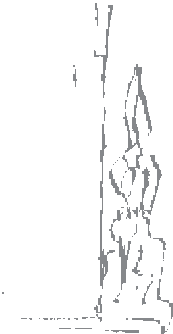 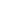 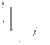 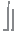 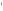 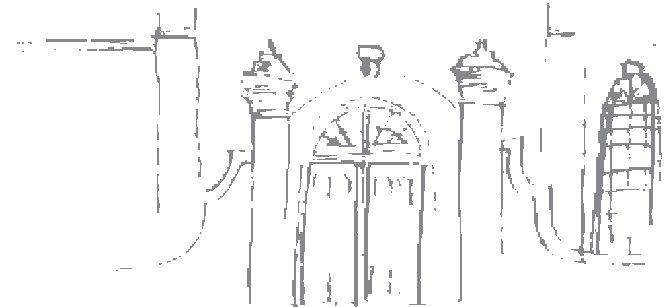 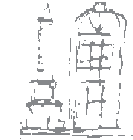 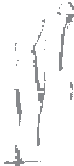 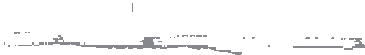 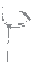 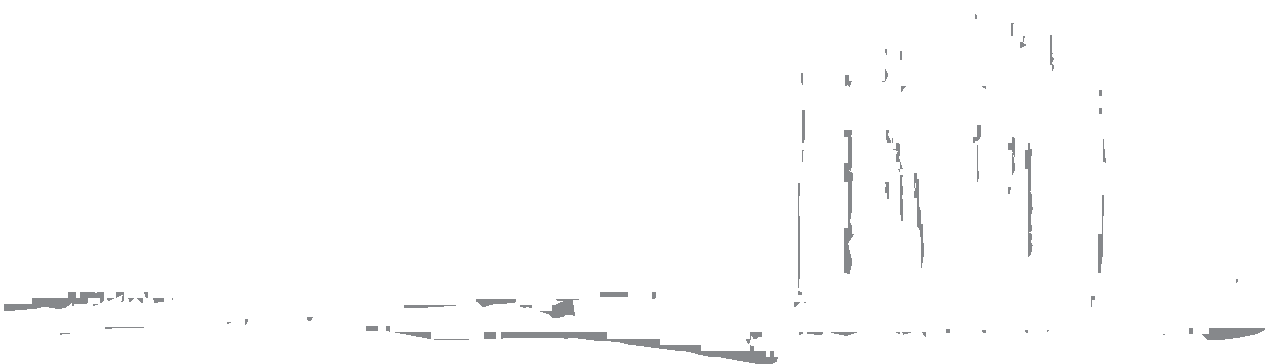 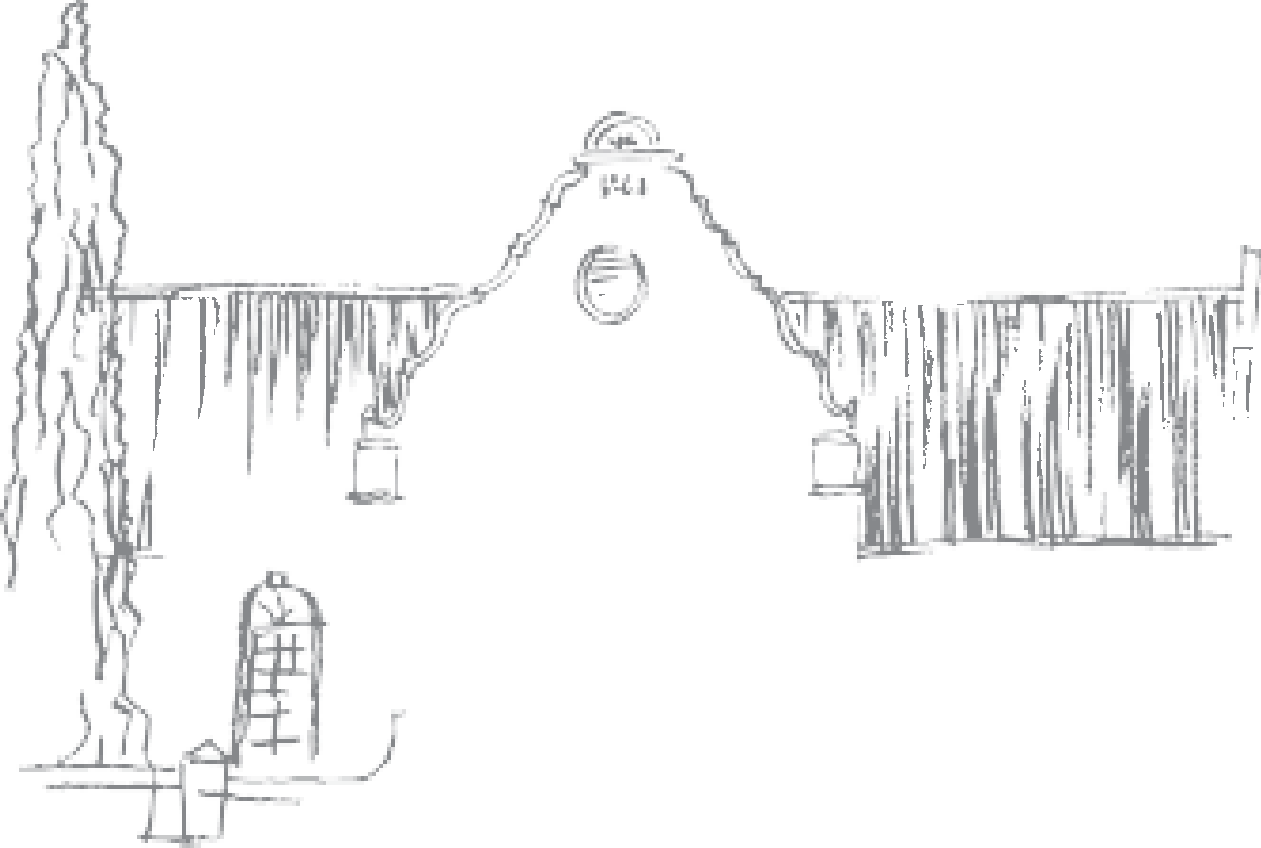 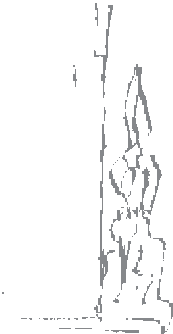 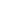 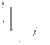 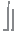 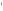 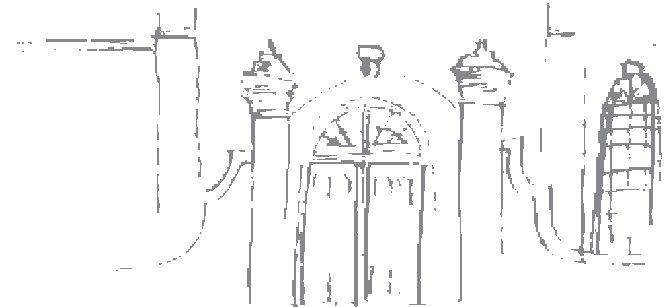 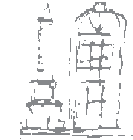 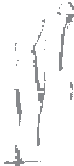 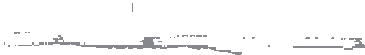 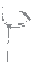 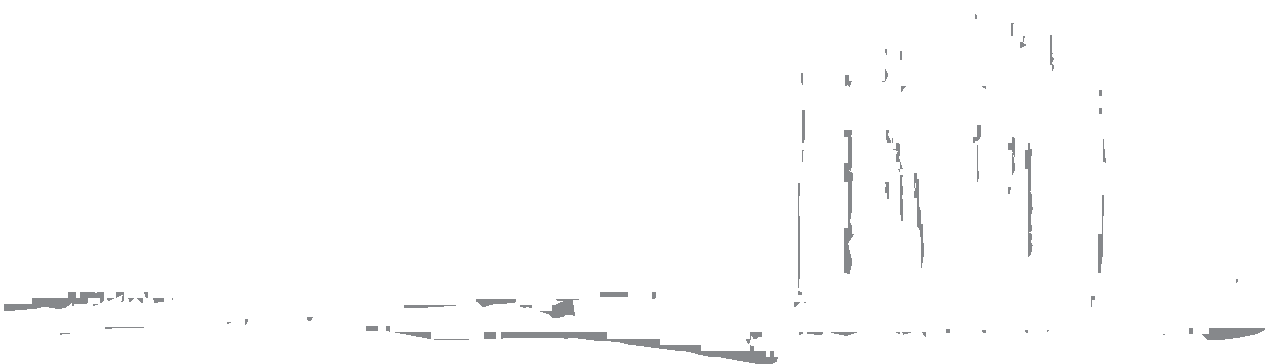 AANSLUITMETODEHiermee gee ek/ons, lidmaat met bg. Inligting, toestemming dat Strooidak Gemeente my inligting soos hier voorsien mag stoor in hulle Winkerk program vir solank soos die gemeente en/of sinode die inligting benodig.  Ek gee verder toestemming dat my minderjarige kind(ers) se inligting op die keersy van hierdie dokument onder dieselfde voorwaardes gestoor mag word.GETEKEN:   Lidmaat 1:  ____________________	  Lidmaat 2:  ____________________            Datum geteken:  _____________________																			Blaai om asb.MEELEWING    Het jy ’n gawe en/of is daar ’n bediening waar jy graag sou by inskakel? (Merk toepaslike blokkie)FINANIëLE BYDRAE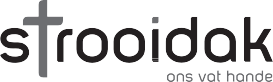    Baie dankiePERSOONLIKE BESONDERHEDELidmaat 1Lidmaat 2TitelVanVolle NaamNooiensvanNoemnaamGeboortedatumId NommerHuwelikstatus(getroud/ongetroud/geskei/ wewenaar/weduwee)Datum Van HuwelikWoonadresWoonadresPosadresPosadresBeroepWerkgewerTelefoon HuisTelefoon WerkSelnommerE-PosadresVan tydens belydenisafleggingGemeente waar belydenis afgelê isIs u tans ‘n lidmaat van NGK?     JA  /NEE (omkring van toepassing)     JA  /NEE (omkring van toepassing)Datum aangesluit by StrooidakNaam vorige gemeenteTydperk by vorige gemeenteU van tydens belydenisafleggingGemeente waar belydenis afgelê isBESONDERHEDE VAN ‘N KIND (DOOP/BELYDEND) WAT STEEDS BY U WOON.Kind 1DoopBelydendKind 2DoopBelydendKind 3DoopBelydendVanVolle nameNoemnaamTitelVoorlettersGeboortedatumIdentiteitsnommerDatum aangesluit by StrooidakWoonadresPosadresSelfoonnommerE-posadresWatter skool/ universiteit/beroepIs hy/sy ‘n aktiewe lidmaat van Strooidak of woon hy/sy eldersDatum belydenis afgelê/gedoopWil hy/sy lidmaat bly of na nuwe Gemeente oorgeplaas wordNaam van nuwe GemeenteMaandelikse Dankoffer – verkies jy: per debietorder wat outomaties elke jaar met 10% verhoog wordMaandelikse Dankoffer – per debietorder en jy sal ons in kennis stel wanneer dit verhoog kan wordMaandelikse Dankoffer - EFTMaandelikse Dankoffer – in koevert tydens Kerkdiens